The Registry Agreement specifies a "Process for Consideration of Proposed Registry Services." The following services are specifically identified as having been approved by ICANN prior to the effective date of the Registry Agreement:Internationalized Domain Names, in accordance with the Letter to Ram Mohan from Paul Twomey dated 19 August 2003; andRedemption Grace Period.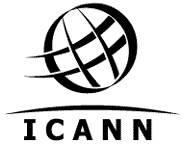 